ПРОЕКТ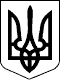 ВЕЛИКОСЕВЕРИНІВСЬКА СІЛЬСЬКА РАДА
КІРОВОГРАДСЬКОГО РАЙОНУ КІРОВОГРАДСЬКОЇ ОБЛАСТІП’ЯТНАДЦЯТА СЕСІЯ ВОСЬМОГО СКЛИКАННЯРІШЕННЯвід 29 травня 2018 року                                                                                            №с.Велика СеверинкаПро затвердження плану роботиради на ІІ півріччя 2018 року  	Відповідно до пункту 7 частини 1 статті 26 Законом  України  «Про місцеве  самоврядування  в  Україні»,СІЛЬСЬКА РАДА ВИРІШИЛА:1.Затвердити план роботи Великосеверинівської сільської ради на ІІ півріччя 2018 року згідно додатку 1.2.Контроль за виконанням даного рішення покласти на Великосеверинівського сільського голову ЛЕВЧЕНКА С. В.Сільський голова                                                                     С.ЛЕВЧЕНКО                                                                                                                                  Додаток  1до рішення п’ятнадцятої сесіїВеликосеверинівської сільської ради________________________ № ____План роботи Великосеверинівської сільської ради на ІІ півріччя 2018 року.ПРОЕКТВЕЛИКОСЕВЕРИНІВСЬКА СІЛЬСЬКА РАДА
КІРОВОГРАДСЬКОГО РАЙОНУ КІРОВОГРАДСЬКОЇ ОБЛАСТІП’ЯТНАДЦЯТА СЕСІЯ ВОСЬМОГО СКЛИКАННЯРІШЕННЯвід 29 травня 2018 року                                                                                               №с.Велика СеверинкаПро затвердження складуадміністративної комісії при виконавчому комітетіВеликосеверинівської сільської ради 	Відповідно до пункту пп.4 п.б частини 1 статті 38 Законом  України  «Про місцеве  самоврядування  в  Україні»,СІЛЬСЬКА РАДА ВИРІШИЛА:1.Затвердити персональний склад адміністративної комісії:2.Контроль за виконанням даного рішення покласти на Великосеверинівського сільського голову ЛЕВЧЕНКА С. В.Сільський голова                                                                     С.ЛЕВЧЕНКОЧас проведення сесіїПерелік питань що виносяться на розгляд сесіїВідповідальні особи за підготовку питанняЛипень – серпеньПро затвердження звіту щодо виконання сільського бюджету за І півріччя 2018 року.Фінансово-економічний відділ Великосеверинівської сільської радиВересень – жовтеньПро підготовку закладів розташованих на території Великосеверинівської сільської ради до осінньо – зимового періодуКерівники підприємств, установ, організаційЛистопад - ГруденьПро затвердження звіту щодо виконання сільського бюджету за 9 місяцівФінансово-економічний відділ Великосеверинівської сільської радиЛистопад - ГруденьПро сільський бюджет на 2018 рікФінансово-економічний відділ Великосеверинівської сільської радиЛистопад - ГруденьПро затвердження штатного розпису Великосеверинівської сільської ради на 2018 рік.Голова Великосеверинівської сільської ради-АРДЕЛЯН Сергій ВолодимировичГолова комісії-ПЕРОВ Іван Олександрович Заступник голови комісії-ЗАЙЦЕВА Тетяна ВікторівнаСекретар комісіїЧлени комісії:Члени комісії:-КРИВОНІС Ірина Миколаївна;-КРАВЧЕНКО Юлія Олегівна-НЕТИС Віталій Юрійович;-БОГДАНОВА Тетяна Миколаївна;